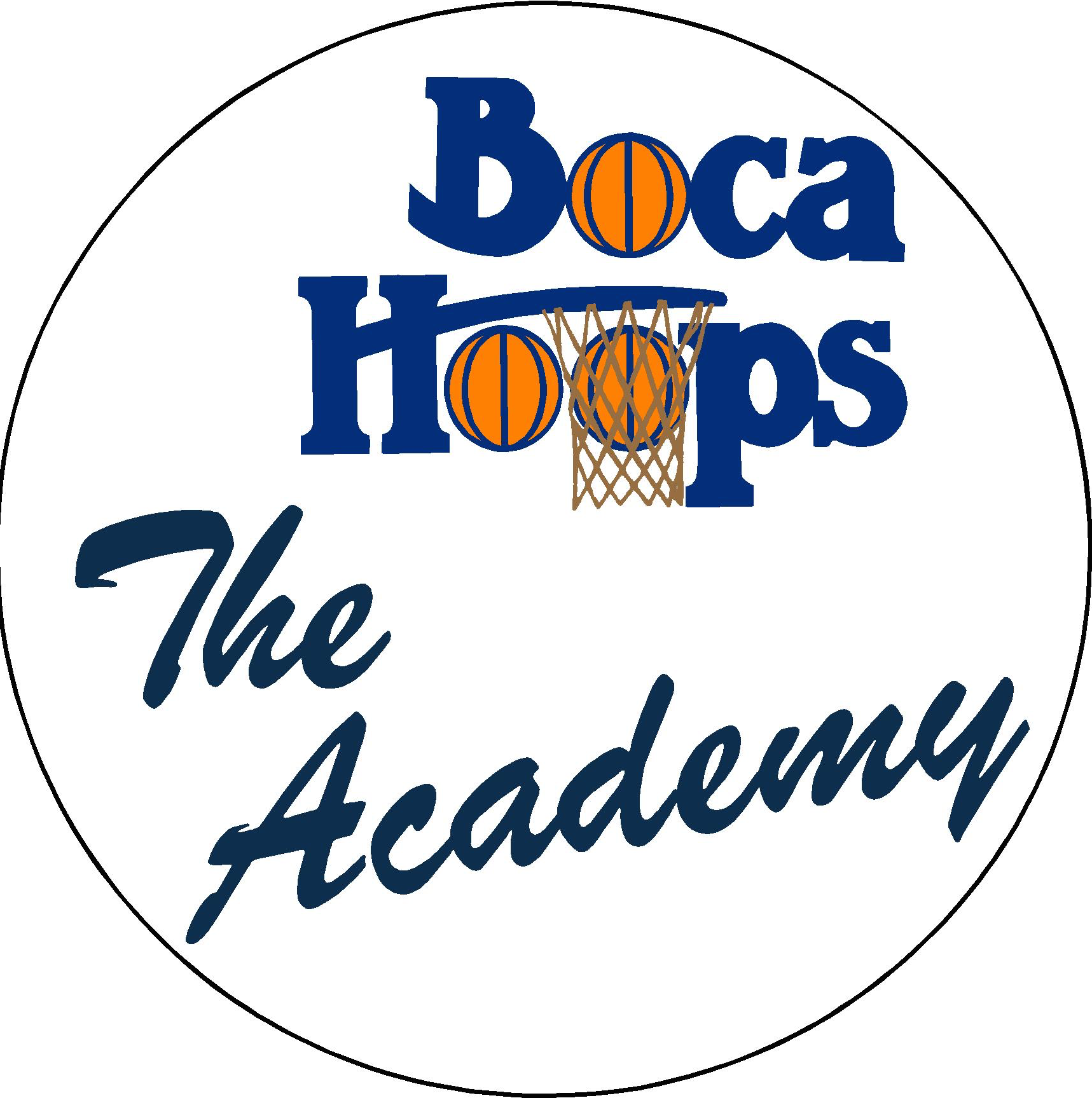 Last Name: ________________________________________________________ First:  ________________________________Address: ________________________________________________________ City  __________________ Zip _____________D.O.B. _________________________________     (M)  (F)   Grade: _______________________________________________E mail: ______________________________________________________________________________________________________Phone Number: ___________________________________________________________________________________________I do hereby release and forever discharge any and all rights and claims for damages against The Academy faculty, Boca Hoops Inc. and its representatives. Furthermore, I certify that the named applicant is in good health, and is capable of participating in The Academy. I understand that the accident insurance provided is a secondary coverage with a deductible. Signature of parent/guardian: _________________________________________ Date: _________Academy ClinicsSite: Lynn University GymHead Instructor: Jeff Price, Men’s Varsity Coach Lynn UniversityStaff: Coach Price’s Coaching Staff & PlayersSite:     Boca Raton Middle School GymHead Instructor: Matt Ryder, Boys Varsity Coach Olympic Heights High SchoolStaff: Coach Ryder’s Coaching Staff & PlayersAges 7-12 Boys and Girls (as of September 1st):Fee: $25.00 for 1.5 hour Session(Start Time 1 PM)CLINIC #1: _____________ September 10: Boca Raton Middle SchoolCLINIC #2: _____________ September 17: Lynn UniversityCLINIC #3: _____________ September 24: Lynn UniversityCLINIC #4: ____________ October 1:  Boca Raton Middle SchoolCLINIC #5: ____________ October 8: Lynn UniversityTotal Paid: ___________________	(cash) __________	(check #) _______________Checks payable to:  Boca Hoops, Inc.Mail in: Boca Hoops – The Academy	   PO Box 6068	  Boca Raton, Florida 33427Information or questions: info@bocahoops.comAttention: The Academy